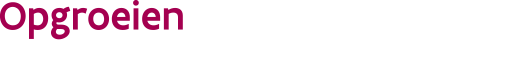 OPROEP bijkomende plaatsen met subsidie inkomenstarief in gemeenten die de nood aan bijkomende opvangplaatsen aantonen op basis van cijfers van Lokaal Loket Kinderopvang
Aanvraag tot deelname rangschikking van de gemeentenDatum: ////////////////////////////////////////////////////////////////////////////////////////////////////////////////////////////////////////////////////////////////////////////////////////////////////////////////////////////////////////////////////////////////////Zoals vermeld in het beslissingskader worden alle aanvragen onderworpen aan een inhoudelijke beoordeling. De aanvragen worden vergeleken op basis van 3 criteria. Waarvoor dient dit formulier?Met dit formulier kan je als lokaal bestuur deelnemen aan de rangschikking van gemeenten die in aanmerking komen voor bijkomende plaatsen met subsidie inkomenstarief. De gemeenten die in aanmerking komen om deel te nemen aan deze selectieronde behoren tot de 20 gemeenten met de hoogst aangetoonde berekende nood aan bijkomende plaatsen. Deze berekening gebeurde op basis van de cijfers 2021 van het Lokaal Loket Kinderopvang.Op basis van de aanvraag en een gesprek met de jury rangschikt Opgroeien de aanvragen. In de 10 hoogst gerangschikte gemeenten kan Opgroeien bijkomende plaatsen met subsidie inkomenstarief toekennen.Waar kan je terecht voor meer informatie?Je vindt meer informatie in het beslissingskader.Heb je nog vragen dan kan je contact opnemen met lokaalloket@opgroeien.beAan wie bezorg je dit formulier?Je bezorgt dit formulier per e-mail aan Opgroeien via het emailadres lokaalloket@opgroeien.be 
ten laatste op 31 juli 2022. Aan welke voorwaarden moet je formulier voldoen?Het formulier moet volledig ingevuld en ondertekend zijn. De invulblokken met inhoudelijke informatie in dit formulier zijn beperkt tot 1000 karakters. Vul deze dus kort en bondig in. Wil je bijkomende bewijstukken of informatie bezorgen die relevant is om aan te tonen op welke manier je werkt, doe dit dan met een bijlage.Identificatiegegevens van de aanvrager Gegevens van het lokaal bestuurNaam lokaal bestuurstraat en nummerpostnummer en gemeenteondernemingsnummer..Gegevens van de contactpersoon voor Opgroeien in het kader van deze aanvraag1Vul hieronder de gegevens van de contactpersoon in.Vul hieronder de gegevens van de contactpersoon in.voor- en achternaamtelefoonnummere-mailadresfunctie Inhoudelijke toelichting bij deze aanvraagCriterium 1: Regierol lokaal bestuur1Beschikt het lokaal bestuur over een nodenanalyse over kinderopvang? Zo ja, vat hieronder kort samen. Zo neen, waarom niet?
De nodenanalyse moet je niet bezorgen bij deze aanvraag. Enkel een korte samenvatting.2Bevat de meerjarenplanning van de gemeente doelstellingen inzake kinderopvang van baby’s en peuters? Zo ja, welke doelstellingen? Noteer hieronder kort de doelstellingen of voeg een uittreksel uit de meerjarenplanning van je gemeente bij deze aanvraag)3Bevat de meerjarenplanning van de gemeente doelstellingen die betrekking hebben op het Lokaal Loket Kinderopvang? Zo ja, welke doelstellingen? Noteer hieronder kort de doelstellingen of voeg een uittreksel uit de meerjarenplanning van je gemeente bij deze aanvraag)4Beschikt het lokaal bestuur over criteria voor het adviseren inzake uitbreiding kinderopvang? Zo ja, Welke criteria worden gehanteerd? Zo nee, waarom niet? Noteer hieronder de criteria of voeg een document toe waarin de criteria zijn opgenomen.5Beschikt het lokaal bestuur over criteria voor het geven van een opportuniteitsadvies aan de kinderopvang? Zo ja, Welke criteria worden gehanteerd? Zo neen, waarom niet?Noteer hieronder de criteria of voeg een document toe waarin de criteria zijn opgenomen.6Neemt het lokaal bestuur maatregelen ter ondersteuning van de kinderopvang? Zo ja, Welke maatregelen worden genomen?Vat hieronder kort samen..7Is er een actief lokaal overleg kinderopvang in de gemeente? Zo ja, geef aan hoe het lokaal overleg kinderopvang werkt ?Noteer hieronder hoe het lokaal overleg werkt (wie maakt er deel van uit? hoe vaak komt het samen? Wat wordt besproken? Hoe verloopt de besluitvorming?...) of voeg een document toe waaruit de werking van het lokaal overleg blijkt..Criterium 2: Betrouwbare cijfers verzameld door het Lokaal Loket Kinderopvang 1Hoe zorgt het Lokaal Loket Kinderopvang ervoor dat de stand van zaken van de opvangvragen actueel blijft? Welke afspraken zijn er? Hoe belangrijk is het contact met ouders? 2Welke instrumenten gebruikt het Lokaal Loket Kinderopvang om opvangvragen op te volgen? Wordt er gebruik gemaakt van een digitale tool? Zo ja, welke?3Aan wie en hoe worden de cijfers over de opvangvragen die opgevolgd worden door het Lokaal Loket Kinderopvang teruggekoppeld en hoe vaak?Noteer hieronder aan wie en hoe vaak je de cijfers terugkoppelt en voeg eventueel een bijlage bij met een voorbeeld van deze communicatie.4Bestaan er schriftelijke afspraken over de samenwerking tussen het Lokaal Loket Kinderopvang en de organisatoren van kinderopvang? Zo ja, toon aan met relevante document(en)Criterium 3: Ondersteuning van ouders door het Lokaal Loket Kinderopvang 1Hoe wordt het Lokaal Loket Kinderopvang bekendgemaakt bij de gezinnen? Noteer hieronder hoe het lokaal loket wordt bekendgemaakt en voeg eventueel informatie toe die je ter beschikking stelt van de gezinnen (zoals bv een folder).2Hoe is het Lokaal Loket Kinderopvang te bereiken? Noteer hieronder via welke kanalen en op welke momenten gezinnen het Lokaal Loket Kinderopvang kunnen bereiken?3Neemt het Lokaal Loket Kinderopvang specifieke maatregelen om kwetsbare gezinnen te helpen in hun zoektocht naar kinderopvang?Zo ja, Welke maatregelen worden genomen?Noteer hieronder welke maatregelen het lokaal loket t.a.v. kwetsbare gezinnen neemt. Heb je afspraken gemaakt met toeleiders? heb je een afsprakenkader? …; Voeg eventueel het afsprakenkader of schriftelijke afspraken toe als bijlage.4Neemt het Lokaal Loket Kinderopvang specifieke maatregelen om een antwoord te bieden op dringende opvangvragen?Zo ja, Welke maatregelen worden genomen? Noteer hieronder welke maatregelen er worden genomen voor dringende opvangvragen.Verklaring op erewoord en ondertekeningOndertekeningOndertekeningOndertekeningOndertekeningOndertekeningOndertekeningOndertekeningOndertekeningVink de onderstaande verklaring aan en onderteken de aanvraagVink de onderstaande verklaring aan en onderteken de aanvraagVink de onderstaande verklaring aan en onderteken de aanvraagVink de onderstaande verklaring aan en onderteken de aanvraagVink de onderstaande verklaring aan en onderteken de aanvraagVink de onderstaande verklaring aan en onderteken de aanvraagVink de onderstaande verklaring aan en onderteken de aanvraagVink de onderstaande verklaring aan en onderteken de aanvraagDatumdagmaandjaarHandtekeningVoor- en achternaamFunctieDruk in het vak hiernaast de stempel van het lokaal bestuur af. (niet verplicht)